
Formularul de aplicareCum se numește proiectul pe care doriți să îl propuneți?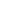 Care este numele echipei/ organizaţiei/ persoanei care aplică?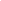 Care este numele coordonatorului (pentru echipe, organizații)?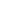 Care este adresa de email prin intermediul căreia doriți să comunicăm?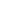 Care este numărul de telefon la care vă putem contacta?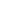 Care este componența echipei de proiect, rolurile membrilor acesteia şi calitatea lor (elev, student, profesor, învăţător, angajat, freelancer, etc.)?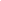 Care sunt pasiunile / activitățile / experiența care vă recomandă pentru o finanțare prin Fondul Științescu?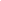 Ce vă îndeamnă să propuneţi acest proiect, de ce credeți că e necesar?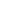 Descrieţi pe scurt proiectul (cel mult 500 de cuvinte)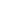 Care este grupul țintă și beneficiarii proiectului dumneavoastră? 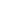 Care sunt obiectivele proiectului (ce vă propuneți să realizați)?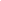 Care este lista de activități şi perioada în care se vor desfăşura acestea?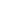 Descrieți bugetul proiectului (suma totală și detalierea pe categoriile de cheltuieli)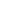 Care este contribuția proprie la desfășurarea proiectului - activități voluntare, cofinanțare, echipamente, spații etc. (dacă e cazul)?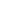 Ce indicatori numerici vă propuneți să realizați (număr de elevi participanţi, număr de ore de lucru, număr de materiale realizate, numărul de experimente etc.)?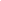 De ce credeţi că proiectul va încuraja pasiunea pentru fizică a elevilor cărora li se adresează?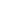 Care sunt abilitățile pe care credeți că le dezvoltă proiectul şi de ce credeţi că se întâmplă acest lucru?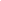 Care sunt elementele inovative pe care le propune proiectul?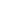 Ce schimbări credeți că poate genera proiectul în modul de învățare / predare a fizicii?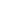 Cum veți face promovarea proiectului (canale, mijloace de comunicare)?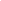 Cum credeți că poate fi continuat proiectul după încheierea finanțării?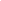 Ce se va întâmpla cu echipamentele / bunurile achiziţionate prin intermediul finanţării, după finalizarea proiectului (dacă este cazul)?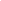 Vă mulțumim!